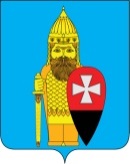 АДМИНИСТРАЦИЯ ПОСЕЛЕНИЯ ВОРОНОВСКОЕ В ГОРОДЕ МОСКВЕ ПОСТАНОВЛЕНИЕ07.07.2017 года № 94Об утверждении муниципальной программы«Ремонт дорог населенных пунктов в поселении Вороновское в 2017 году»   В соответствии с Федеральным законом от 06 октября 2003 года № 131-ФЗ «Об общих принципах организации местного самоуправления в Российской Федерации», частью 1 статьи 179 Бюджетного кодекса Российской Федерации, Законом  города Москвы  от 06 ноября 2002 года № 56 «Об организации местного самоуправления в городе Москве», в целях повышения эксплуатационных характеристик дорог и прочностных показателей, а также развитие и обеспечение устойчивого функционирования сети автомобильных дорог общего пользования местного значения, администрация поселения Вороновское постановляет:   1. Утвердить муниципальную программу «Ремонт дорог населенных пунктов в поселении Вороновское в 2017 году» (приложение № 1 к настоящему постановлению).   2. Утвердить перечень мероприятий муниципальной программы «Ремонт дорог населенных пунктов в поселении Вороновское в 2017 году» за счет средств местного бюджета (приложение № 2 к настоящему постановлению).   3. Утвердить адресный перечень объектов дорожного хозяйства подлежащих ремонту в 2017 году в рамках реализации Государственной программы "Развитие транспортной системы" за счет средств бюджета г. Москвы (экономии) (приложение № 3 к настоящему постановлению).   4. Предусмотреть в бюджете поселения Вороновское расходы на финансирование муниципальной программы «Ремонт дорог населенных пунктов в поселении Вороновское в 2017 году».   5. Считать утратившим силу постановление администрации поселения Вороновское от 24 мая 2017 года № 75 «Об утверждении муниципальной программы «Ремонт дорог населенных пунктов в поселении Вороновское в 2017 году».   6. Опубликовать настоящее постановление в бюллетене «Московский муниципальный вестник» и разместить на официальном сайте администрации поселения Вороновское в информационно-телекоммуникационной сети «Интернет».   7. Настоящее постановление вступает в силу со дня его опубликования.    8. Контроль за исполнением настоящего постановления возложить на заместителя главы администрации поселения Вороновское Войтешонок Л.Ю. Глава администрациипоселения Вороновское                                                                      Е.П. Иванов 	Приложение № 1к постановлению администрации поселения Вороновское от «07» июля 2017 года № 94МУНИЦИПАЛЬНАЯ ПРОГРАММА«Ремонт дорог населенных пунктов в поселении Вороновское в 2017 году» Паспорт муниципальной программыАнализ проблемы и обоснование ее решения программными методами   Сохранность автомобильных дорог в поселении Вороновское зависит от качества и регулярности выполнения работ по ремонту объектов дорожного хозяйства, а также элементов по их обустройству в соответствии с требованиями к санитарно-техническому содержанию объектов дорожного хозяйства улично-дорожной сети города Москвы и порядком выполнения работ по капитальному ремонту, текущему ремонту и  содержанию объектов дорожного хозяйства улично-дорожной сети города Москвы, утвержденными постановлением правительства Москвы № 762-ПП от 16.12.2014 года.   Реализация мероприятий программы  позволит улучшить состояние и обеспечить нормальное функционирование автомобильных дорог общего пользования и безопасность дорожного движения.   Для достижения намеченной цели предусмотрено решение следующих задач:- выполнение работ по ремонту и обеспечению безопасности дорожного движения на автомобильных дорогах общего пользования местного значения поселения Вороновское согласно приложения.Прогноз развития реализации программы и планируемые показатели по итогам реализации программы   Программа включает в себя комплекс скоординированных мероприятий, необходимых для восстановления первоначальных транспортно-эксплуатационных характеристик.    В соответствии с целью и задачами программы основной эффект от реализации ее мероприятий имеет, прежде всего социальную направленность, стимулирующую активизацию экономической деятельности.   Исходя из целей программы, предусматриваются основные направления ее реализации:- своевременное и качественное проведение дорожных работ для повышения уровня безопасности дорожного движения;- развитие и совершенствование автомобильных дорог.Цель, задачи и конечные результаты программы   Целью программы является обеспечение сохранности и совершенствования объектов дорожного хозяйства, устойчивого и безопасного функционирования сети автомобильных дорог поселения Вороновское, в отношении автомобильных дорог местного значения.   Достижение цели программы будет осуществляться путем выполнения следующих задач:Качественное выполнение работ по ремонту дорог.   Обеспечение нормативных эксплуатационных свойств покрытий проезжей части.   Повышение уровня  безопасности дорожного движения.   Улучшение технического состояния существующей сети автомобильных дорог местного значения.    Снижение доли автомобильных дорог не соответствующих нормативным требованиям.   Перечень мероприятий программы (приложение 1 к программе)Сроки и этапы реализации программы   Программа предусматривает один этап реализации – 2-3 квартал 2017 года5. Ресурсное обеспечение программы   Программа реализуется за счет средств местного бюджета поселения Вороновское и субсидии города Москвы.   Финансирование мероприятий программы за счет средств местного бюджета поселения Вороновское и субсидии города Москвы осуществляется в установленном законодательством порядке.    Общий объем финансирования на реализацию программы составляет 22 308 963,38 руб.6. Оценка эффективности программы   Реализация программных мероприятий позволит обеспечить устойчивое и безопасное функционирование сети автомобильных дорог городского округа. Эффективность реализации программы по использованию бюджетных денежных средств, выделенных для реализации программы, определяется достижением целевых показателей.7. Организация управления и контроль за ходом программы   Формы и методы управления реализацией программы определяются администрацией поселения Вороновское.   Общее руководство и управление реализацией программных мероприятий осуществляет администрация поселения Вороновское.   Администрация поселения Вороновское является заказчиком программы и координатором деятельности исполнителей мероприятий программы.    Администрация поселения Вороновское осуществляет:- разработку механизмов привлечения дополнительных финансовых ресурсов для реализации программы;- контроль за эффективным и целевым использованием бюджетных средств на реализацию программы;- анализ количественных и качественных параметров состояния и развития секторов экономики и подготовку соответствующих предложений, в том числе по совершенствованию нормативной правовой базы, необходимой для реализации программы;- привлечение организаций для реализации проектов программы в соответствии с действующим законодательством;- информационно - аналитическое обеспечение процесса реализации программы, мониторинг выполнения программы в целом и входящих в ее состав мероприятий;- подготовку в установленные сроки ежемесячных и годовых отчетов, годового доклада о ходе реализации программы Совету депутатов поселения Вороновское.   Контроль за исполнением настоящей программы осуществляет глава администрации поселения Вороновское.8. Целевые показатели эффективности реализации  программы Приложение № 2к постановлению администрациипоселения Вороновское                            от «07» 07 2017года № 94Перечень мероприятий муниципальной программы «Ремонт дорог населенных пунктов в поселении Вороновское в 2017 году»за счет средств местного бюджета Приложение № 3к постановлению администрациипоселения Вороновскоеот «07» июля 2017года № 94Наименование Программы«Ремонт дорог в населенных пунктах поселения Вороновское в 2017 году».Основание для разработки программы-Федеральный закон от 06 октября 2003 года № 131-ФЗ «Об общих принципах организации местного самоуправления в Российской Федерации»;- Бюджетный кодекс РФ;-Закон города Москвы от 06 ноября 2002 года № 56 «Об организации местного самоуправления в городе Москве»;-Устав поселения Вороновское- Постановление Правительства Москвы от 16.12.2014 № 762-ПП «Об утверждении Требований к санитарно-техническому содержанию объектов дорожного хозяйства улично-дорожной сети города Москвы и Порядка выполнения работ по капитальному ремонту, текущему ремонту, разметке и содержанию объектов дорожного хозяйства улично-дорожной сети города Москвы»Цель программыСохранность автомобильных дорог местного значения в поселении Вороновское Задачи программыУлучшение технического состояния существующей сети автомобильных дорог местного значения. Повышение уровня  безопасности дорожного движения. Качественное выполнение работ по ремонту и содержанию дорог.Обеспечение нормативных эксплуатационных свойств покрытий проезжей части.Конечные результатыРемонт асфальтобетонного покрытия объектов дорожного хозяйстваЗаказчик программыАдминистрация поселения ВороновскоеРазработчик программы и ответственный исполнитель программыАдминистрация поселения ВороновскоеКоординатор программыАдминистрация поселения Вороновское.Срок реализации программы2017 годОбъемы и источники финансированияОбщий объем средств на реализацию мероприятия – 22 308 963,38 руб., в том числе:  - средства  бюджета поселения Вороновское – 16 808 963,38 руб. - субсидия города Москвы – 5 500 000,00 руб.№ п/пнаименование мероприятийнаименование целевого показателяед. изм.плановые значения 2017 г.123451Работы по ремонту населенных пунктовПриведение в технически исправное состояние автомобильных дорог местного значения и объектов дорожного хозяйстватыс. кв. м.22,621Работы по ремонту населенных пунктовПриведение в исправное техническое состояния существующей сети автомобильных дорог местного значения. Количество92Работы по устройству элементов ОДХ (парковки, тротуары)Приведение в соответствии с требованиями безопасного дорожного движения объектов дорожного хозяйстватыс. кв. м.0,14№ п/пНаименование объектаПротяженность объекта, п. м.Общая площадь объекта ОДХ по титулу, кв. м.Ремонт, кв.м.Ремонт, кв.м.ВсегоУстройство, кв.м.Устройство, кв.м.ВсегоМарка АБС, тип вяжущегоМестный бюджет, руб.№ п/пНаименование объектаПротяженность объекта, п. м.Общая площадь объекта ОДХ по титулу, кв. м.Проезжая частьТротуарыВсегоПарковкаТротуарыВсегоМарка АБС, тип вяжущегоМестный бюджет, руб.1Дорога с. Богоявление163477487860786000Б2649471,82Дорога д. Сахарово14187090118201182000Б2976686,63Дорога д. Семенково884434319,1675206752000Б25579177,64Дорога д. Безобразово265012177273502735000Б22259930,55Дорога с. Ворсино320615879,82 608,0002 608,00000Б22154990,46Дорога д. Филино15206835,8465804658000Б23848905,47Дорога с. Свитино16358049104101041000Б2860178,38Дорога д. Рыжово грунт10105891,1000107,834,7142,5Б2443912,789Лабораторные исследования (отбор кернов по адресам: дорога д. Рыжово грунт, Дорога д. Семенково по деревне)35710Итого2191797989,817154017154107,834,7142,516808963,38Адресный перечень объектов дорожного хозяйства подлежащих ремонту в 2017 годуАдресный перечень объектов дорожного хозяйства подлежащих ремонту в 2017 годуАдресный перечень объектов дорожного хозяйства подлежащих ремонту в 2017 годуАдресный перечень объектов дорожного хозяйства подлежащих ремонту в 2017 годуАдресный перечень объектов дорожного хозяйства подлежащих ремонту в 2017 годуАдресный перечень объектов дорожного хозяйства подлежащих ремонту в 2017 годуАдресный перечень объектов дорожного хозяйства подлежащих ремонту в 2017 годуАдресный перечень объектов дорожного хозяйства подлежащих ремонту в 2017 годуАдресный перечень объектов дорожного хозяйства подлежащих ремонту в 2017 годуАдресный перечень объектов дорожного хозяйства подлежащих ремонту в 2017 годуАдресный перечень объектов дорожного хозяйства подлежащих ремонту в 2017 годуАдресный перечень объектов дорожного хозяйства подлежащих ремонту в 2017 годуАдресный перечень объектов дорожного хозяйства подлежащих ремонту в 2017 годуАдресный перечень объектов дорожного хозяйства подлежащих ремонту в 2017 годуАдресный перечень объектов дорожного хозяйства подлежащих ремонту в 2017 годуАдресный перечень объектов дорожного хозяйства подлежащих ремонту в 2017 годуАдресный перечень объектов дорожного хозяйства подлежащих ремонту в 2017 годуАдресный перечень объектов дорожного хозяйства подлежащих ремонту в 2017 годуАдресный перечень объектов дорожного хозяйства подлежащих ремонту в 2017 годуАдресный перечень объектов дорожного хозяйства подлежащих ремонту в 2017 годуАдресный перечень объектов дорожного хозяйства подлежащих ремонту в 2017 годуАдресный перечень объектов дорожного хозяйства подлежащих ремонту в 2017 годуАдресный перечень объектов дорожного хозяйства подлежащих ремонту в 2017 годуАдресный перечень объектов дорожного хозяйства подлежащих ремонту в 2017 годуАдресный перечень объектов дорожного хозяйства подлежащих ремонту в 2017 годуАдресный перечень объектов дорожного хозяйства подлежащих ремонту в 2017 годуАдресный перечень объектов дорожного хозяйства подлежащих ремонту в 2017 годуАдресный перечень объектов дорожного хозяйства подлежащих ремонту в 2017 годуАдресный перечень объектов дорожного хозяйства подлежащих ремонту в 2017 годуАдресный перечень объектов дорожного хозяйства подлежащих ремонту в 2017 годуАдресный перечень объектов дорожного хозяйства подлежащих ремонту в 2017 годуАдресный перечень объектов дорожного хозяйства подлежащих ремонту в 2017 годуАдресный перечень объектов дорожного хозяйства подлежащих ремонту в 2017 годуАдресный перечень объектов дорожного хозяйства подлежащих ремонту в 2017 годуАдресный перечень объектов дорожного хозяйства подлежащих ремонту в 2017 годуАдресный перечень объектов дорожного хозяйства подлежащих ремонту в 2017 годув рамках реализации Государственной программы "Развитие транспортной системы" за счет средств бюджета г. Москвы (экономии)в рамках реализации Государственной программы "Развитие транспортной системы" за счет средств бюджета г. Москвы (экономии)в рамках реализации Государственной программы "Развитие транспортной системы" за счет средств бюджета г. Москвы (экономии)в рамках реализации Государственной программы "Развитие транспортной системы" за счет средств бюджета г. Москвы (экономии)в рамках реализации Государственной программы "Развитие транспортной системы" за счет средств бюджета г. Москвы (экономии)в рамках реализации Государственной программы "Развитие транспортной системы" за счет средств бюджета г. Москвы (экономии)в рамках реализации Государственной программы "Развитие транспортной системы" за счет средств бюджета г. Москвы (экономии)в рамках реализации Государственной программы "Развитие транспортной системы" за счет средств бюджета г. Москвы (экономии)в рамках реализации Государственной программы "Развитие транспортной системы" за счет средств бюджета г. Москвы (экономии)в рамках реализации Государственной программы "Развитие транспортной системы" за счет средств бюджета г. Москвы (экономии)в рамках реализации Государственной программы "Развитие транспортной системы" за счет средств бюджета г. Москвы (экономии)в рамках реализации Государственной программы "Развитие транспортной системы" за счет средств бюджета г. Москвы (экономии)в рамках реализации Государственной программы "Развитие транспортной системы" за счет средств бюджета г. Москвы (экономии)в рамках реализации Государственной программы "Развитие транспортной системы" за счет средств бюджета г. Москвы (экономии)в рамках реализации Государственной программы "Развитие транспортной системы" за счет средств бюджета г. Москвы (экономии)в рамках реализации Государственной программы "Развитие транспортной системы" за счет средств бюджета г. Москвы (экономии)в рамках реализации Государственной программы "Развитие транспортной системы" за счет средств бюджета г. Москвы (экономии)в рамках реализации Государственной программы "Развитие транспортной системы" за счет средств бюджета г. Москвы (экономии)№ п/пНаименование объектаПротяженность объекта, п. м.Общая площадь объекта ОДХ по титулу, кв. м.Ремонт, кв.м.Ремонт, кв.м.Ремонт, кв.м.ВсегоМарка АБС, тип вяжущегоБюджет г.Москвы, руб.№ п/пНаименование объектаПротяженность объекта, п. м.Общая площадь объекта ОДХ по титулу, кв. м.Проезжая частьТротуарыОбочиныВсегоМарка АБС, тип вяжущегоБюджет г.Москвы, руб.1Дорога д. Рыжово грунт10105891,14076010105086Б25132797,522Дорога д. Семенково по деревне711130373388,700388,7Б2367202,48Итого: 812136264,14464,7010105474,75500000,00